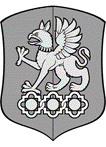 Министерство науки и высшего образования Российской ФедерацииФедеральное государственное бюджетное образовательное учреждение высшего образования«УРАЛЬСКИЙ ГОСУДАРСТВЕННЫЙ ЭКОНОМИЧЕСКИЙ УНИВЕРСИТЕТ»(УрГЭУ)8 Марта/Народной Воли ул., д. 62/45, г. Екатеринбург, РФ, 620144Телефон: +7(343) 283-13-28. Факс: +7(343) 283-13-25е-mail: usue@usue.ru; http:// www.usue.ruОГРН 1026605233753; ОКПО 02069214; ИНН/КПП 6661003675 / 667101001Ministry of Education and Science of the Russian FederationFederal State Budgetary Educational Institution of Higher Education «URAL STATE UNIVERSITY OF ECONOMICS»(USUE)8 Marta/Narodnoi Voli st., bld. 62/45, Ekaterinburg, Russia, 620144Phone +7 (343) 283-13-28. Факс: +7(343) 283-13-25е-mail: usue@usue.ru; http:// www.usue.ru______________№ ______________на № ___________от________________Исполнитель: